«Мы – граждане России!»    12 декабря 2019 г. исполнилось 26 лет  Конституции Российской Федерации.           В МКОУ «Тиличикская средняя школа» прошли тематические мероприятия, приуроченные этому дню.Целью мероприятий было способствовать личностному становлению школьника – патриота; стимулировать интерес воспитывать уважительное отношение к законам своей страны и символике государства, сформировать понятия «закон, порядок, право» к изучению своих прав и обязанностей;        Конституция Российской Федерации является Основным Законом государства, который определяет его общественное и государственное устройство. 
В рамках празднования Дня Конституции для обучающихся 1-4 х классов   были проведены классные часы по знакомству с Конституцией РФ: "Герб, флаг, гимн России" и выставка рисунков «Я рисую свои права»" (1-4 кл.)  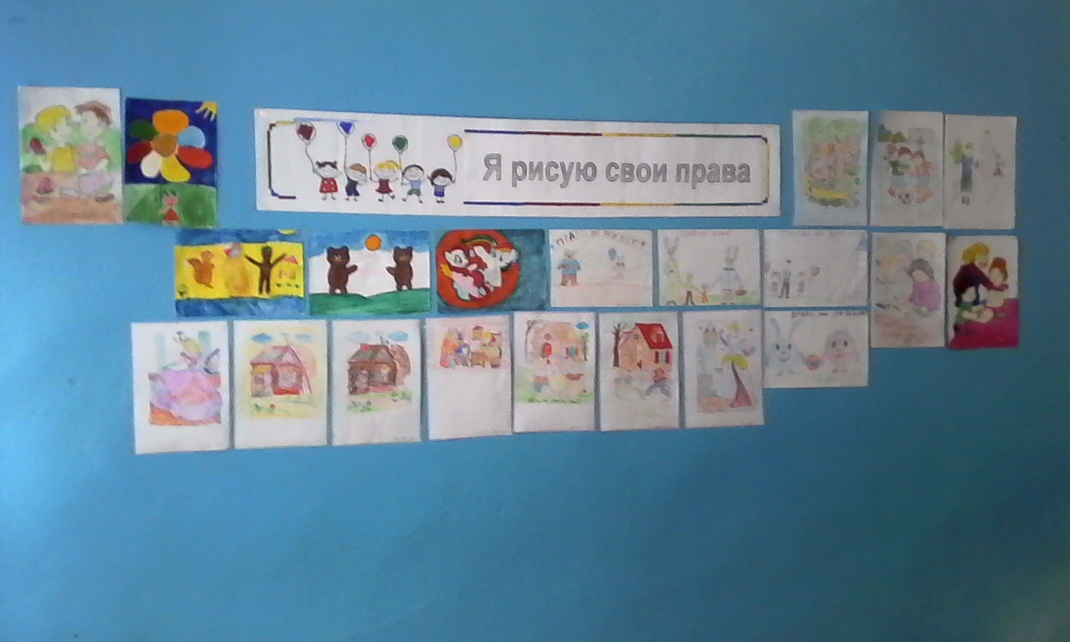         Для ребят среднего и старшего звена проведены тематические классные часы «Символы моей Родины"(5-6кл), "Конституция России - Основной Закон государства» (7- 8 кл.), «Основы Трудового законодательства (10-11 кл.).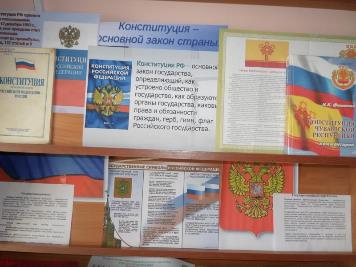       Библиотекарем школ были организованы книжные выставки брошюр, информационного материала о Конституции РФ. 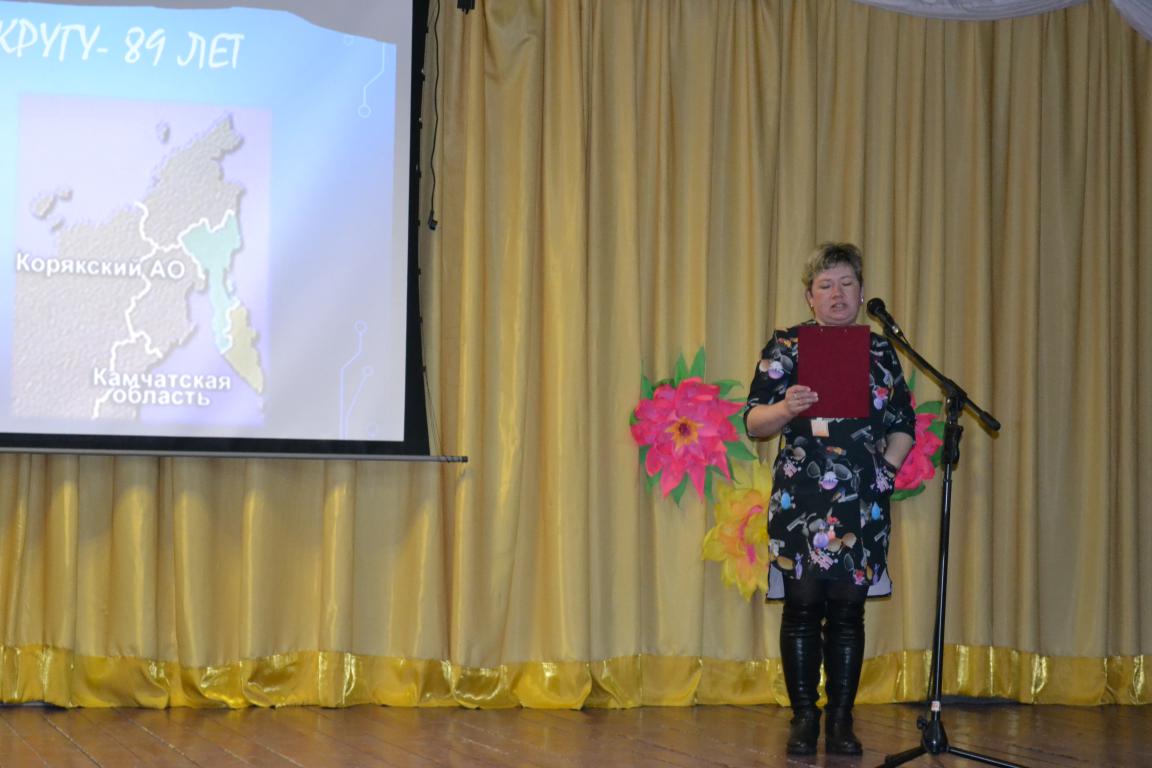 11 декабря состоялась встреча обучающихся школы с Председателем районной ассоциации КМНС Тнальхут Л.А. Лидия Александровна рассказала о   развитии Корякского округа: строительстве детских садов, жилых домов, школ, развитии медицины,  новых  возможностях для оздоровления детей, развитии спорта и туризма. 12 декабря прошла торжественная линейка, посвящённая   дню Конституции.                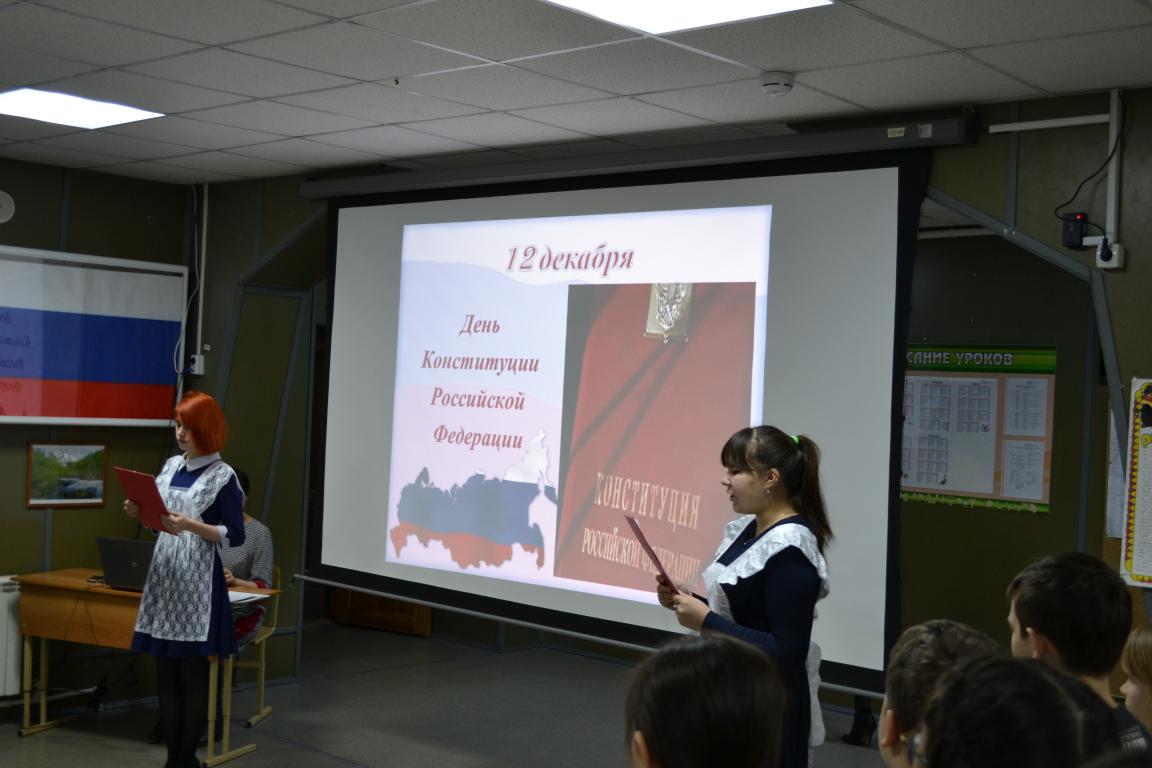 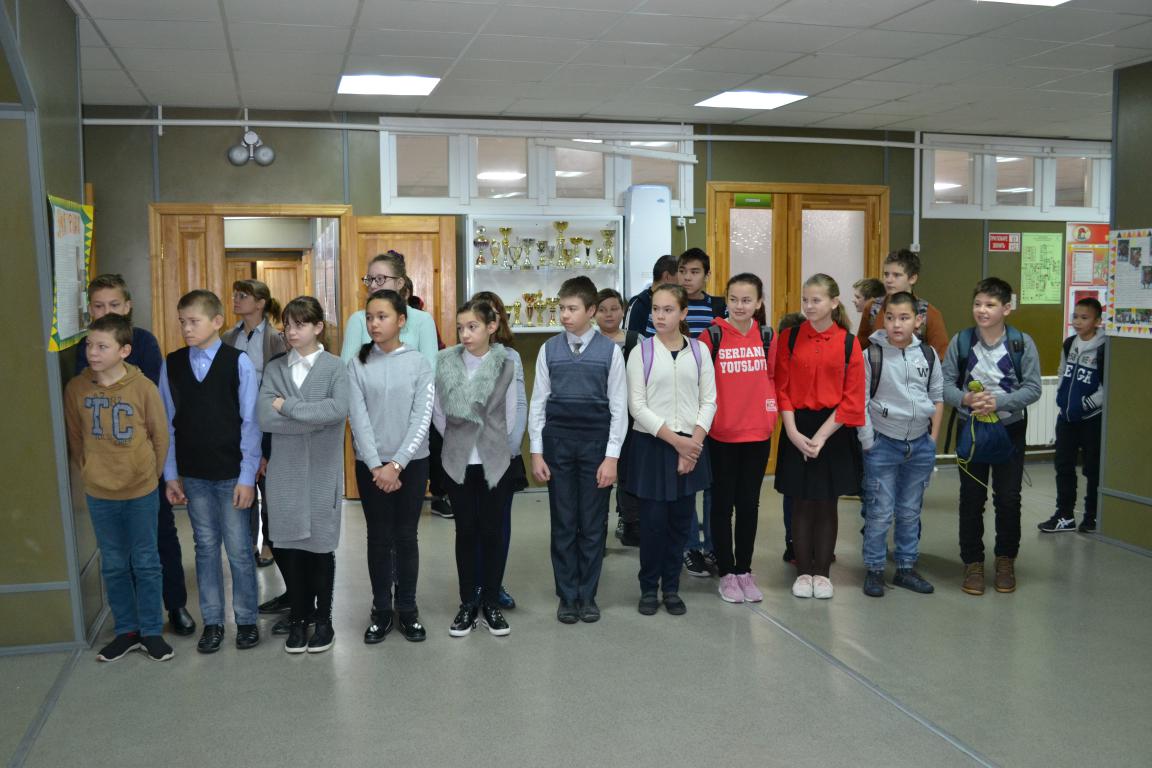 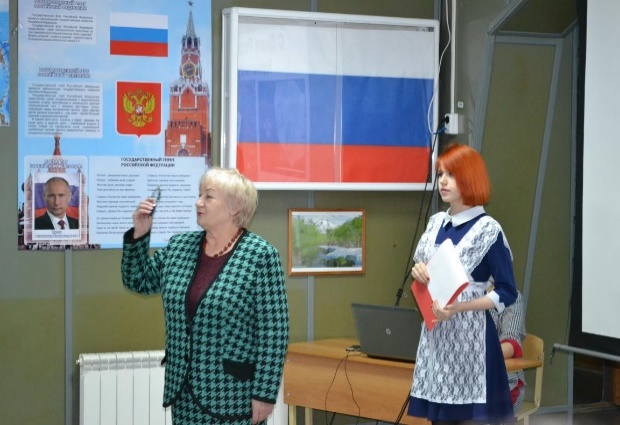 В ходе мероприятия директор школы Алфёрова В. Н.   объяснила вопросы важнейших конституционных положений, определяющих права и обязанности граждан России, рассказала и о том, что посягательство на государственные символы во всех странах мира воспринимается как знак неуважения и враждебности к стране и карается законом. Валентина Николаевна рассказала ребятам о правах граждан РФ, напомнила страницы истории Конституции РФ.   Дети увлеченно слушали   и   отвечали на   вопросы. 
     В результате проделанной работы все обучающиеся школы были охвачены мероприятиями, посвященными Дню Конституции.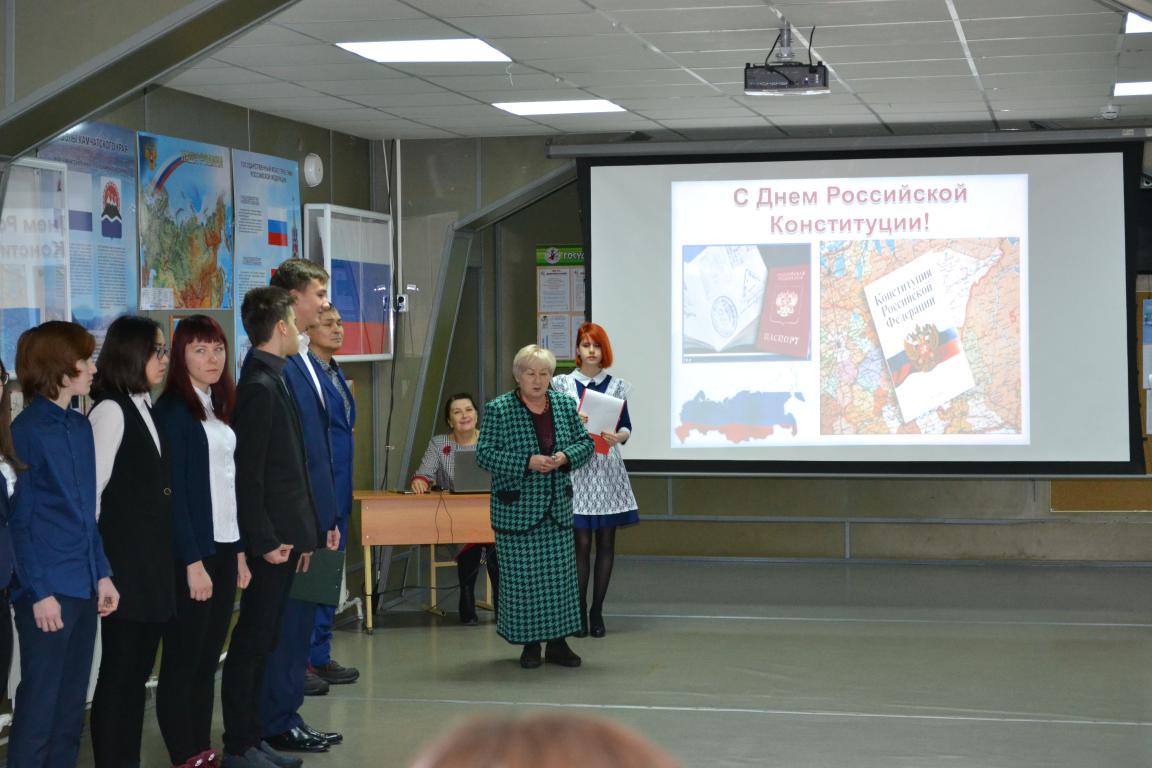      Важным результатом таких мероприятий явилось понимание того, насколько значима Конституция для нашего государства и как важно не только знать, но и выполнять законы, что надо расти достойными гражданами своих предков, которые совершили немало трудовых и военных подвигов во славу Отечества.      Ребята поняли, что нужно обдумывать свои слова и контролировать свои поступки, ценить чужой труд, уважать себя и окружающих людей, любить свою Родину.          	Заместитель директора по ВР Слипец Л. В.